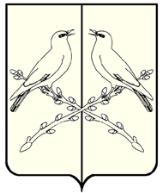 АДМИНИСТРАЦИЯТИШАНСКОГО СЕЛЬСКОГО ПОСЕЛЕНИЯТАЛОВСКОГО МУНИЦИПАЛЬНОГО РАЙОНАВОРОНЕЖСКОЙ ОБЛАСТИРАСПОРЯЖЕНИЕот «26» июля 2021 г. № 51 с. Верхняя ТишанкаО проведении открытого аукционав электронной форме на ремонтавтомобильной дороги В соответствии с Федеральным законом от  N 44-ФЗ "О контрактной системе в сфере закупок товаров, работ, услуг для обеспечения государственных и муниципальных нужд", плана-графика администрации Тишанского сельского поселения Таловского муниципального района Воронежской области на 2021 год и в целях реализации программы Воронежской области « Развитие транспортной системы», утвержденной постановлением правительства Воронежской области от 31.12.2013 №1188:1. Провести  электронный аукцион на ремонт автомобильных дорог местного значения в с. Верхняя Тишанка Таловского района с размещением заказа у субъектов малого предпринимательства или социально ориентированных некоммерческих организаций.2. Источники финансирования:средства областного бюджета КБК 914040901201S8850244 -  2 684 329,80  рублей;средства местного бюджета КБК 914040901201S8850244  -  7 807,20 рублей;Код ОКПД – 42.11.10.129.3. Направить заявку на проведение аукциона в электронной форме в уполномоченный орган для определения поставщиков, подрядчиков, исполнителей для заказчиков – отдел по экономике Таловского муниципального района Воронежской области.4. Контрактной службе предоставить необходимую документацию для проведения аукциона в уполномоченный орган в срок до 30.07.2021 года, включая задание на определение поставщика, подрядчика, исполнителя; проект муниципального контракта.5. Контроль  исполнения настоящего распоряжения оставляю за собой.Глава Тишанского сельского поселения                                                                  А.Н. Казьмин